Contact Information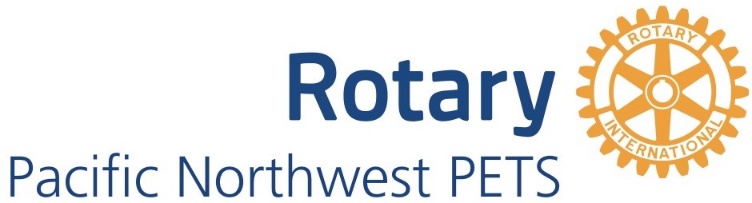 Template for DACdbLast Name		_____________________________________First Name		_____________________________________Badge Name		_____________________________________Gender			_____________________________________Rotary District	_____________________________________Rotary Club 		_____________________________________Rotary Club #	_____________________________________Member ID #		_____________________________________Address		_____________________________________				_____________________________________Postal / Zip Code	_____________________________________Home Phone #	(_____) _______________________________Cell phone #		(_____) _______________________________E-mail Address	_____________________________________